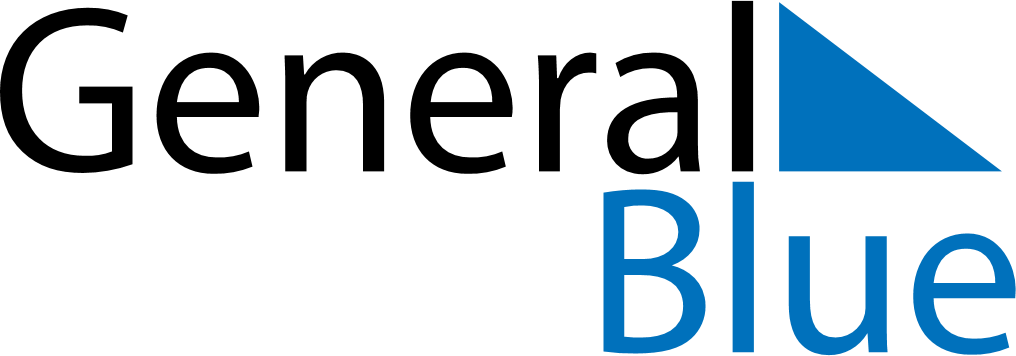 September 1937September 1937September 1937September 1937September 1937SundayMondayTuesdayWednesdayThursdayFridaySaturday123456789101112131415161718192021222324252627282930